                                         1º ANO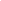 ATIVIDADES DE 13 E 14 DE OUTUBRO DE 2021PARA AS ATIVIDADES DO LIVRO, VAMOS INTERAGIR.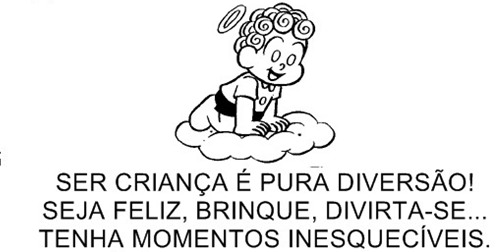 QUARTA-FEIRA 13/10/2021ATIVIDADE DE MATEMÁTICAQUINTA-FEIRA 14/10/2021ATIVIDADE INTERDISCIPLINAR DE LÍNGUA PORTUGUESA E MATEMÁTICAVAMOS OBSERVAR AS MOEDAS E DEPOIS ESCREVER POR EXTENSO O VALOR DE 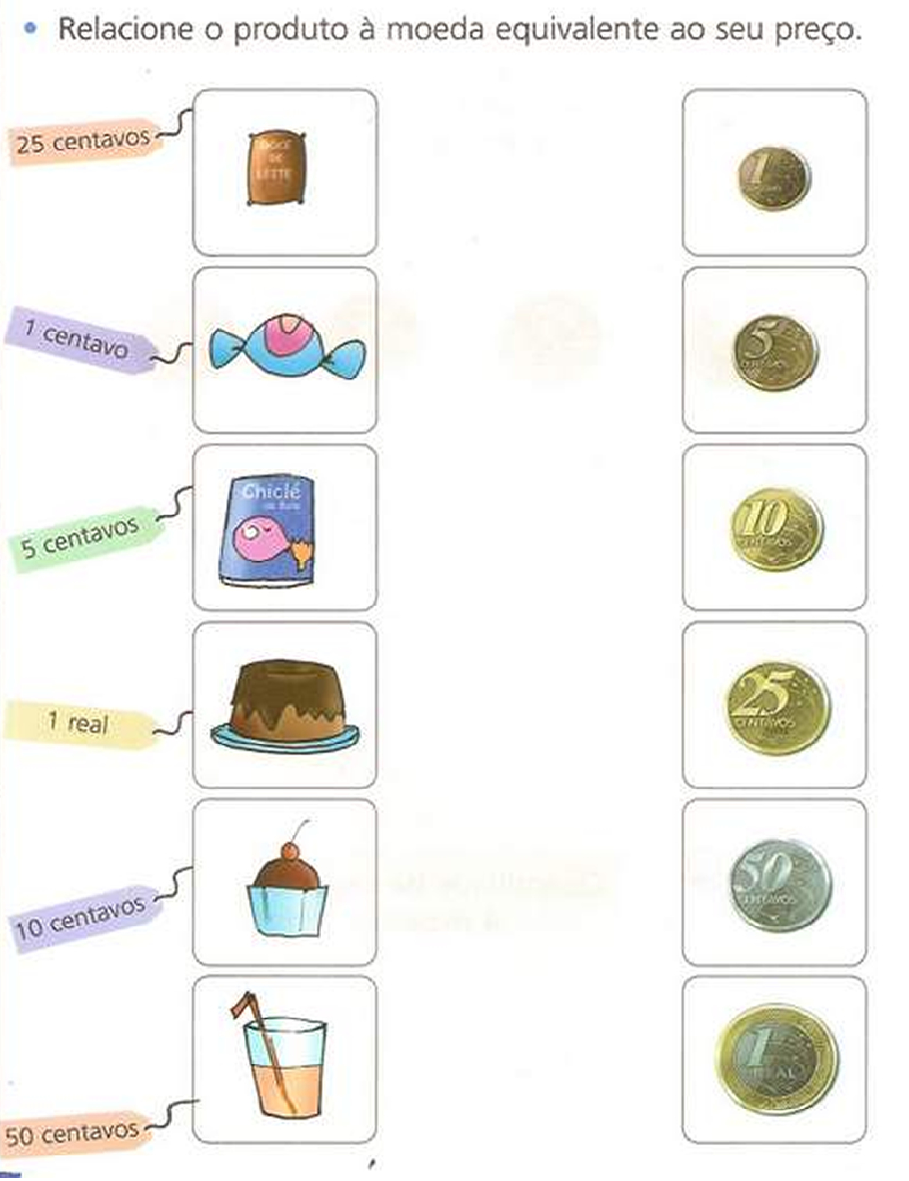 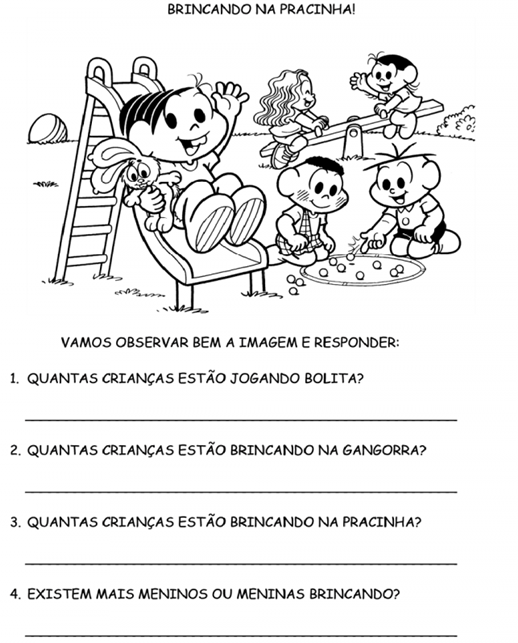 DIA DA SEMANAROTINA DIÁRIA DESCRIÇÃO DAS ATIVIDADESSegunda-feiraData: 11/10/2021 PONTETerça-feiraData: 12/10/2021FERIADOQuarta-feiraData: 13/10/2021Leitura diária:  Disponível na plataforma do YouTube no link: https://www.youtube.com/watch?v=mMdlISt2hdgAtividade do dia: O aluno deverá observar a imagem e responder as questões de 1 a 4 no caderno. (Caso não esteja presencial, peça para o responsável realizar a leitura).Inglês: Hoje é dia de aprender uma nova língua: Vamos estudar Inglês! Quinta-feiraData: 14/10/2021Leitura diária: Educação Financeira - Turma Da Mônica | Episódio 2Disponível na plataforma do YouTube no link: https://www.youtube.com/watch?v=ggv25nDDApA Atividade do dia: Observe as moedas e escreva os valores de cada uma por extenso. Depois ligue cada produto com seu valor à moeda correta.Sexta-feiraData: 15/10/2021FERIADO